Kovalchuk VladimirGeneral details:Certificates:Experience:Position applied for: Ordinary SeamanAdditional position applied for: Deck CadetDate of birth: 29.10.1992 (age: 25)Citizenship: UkraineResidence permit in Ukraine: YesCountry of residence: UkraineCity of residence: OdessaPermanent address: Hretska 12 stContact Tel. No: +672 (03) 68-98E-Mail: afvgan2@gmail.comSkype: vovkavovka2944U.S. visa: NoE.U. visa: NoUkrainian biometric international passport: Not specifiedDate available from: 10.11.2017English knowledge: Not specifiedMinimum salary: 600 $ per month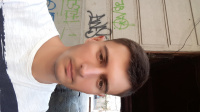 DocumentNumberPlace of issueDate of expiryCivil passportBH685456UKRAINE00.00.0000Seamanâs passportAB552015PORT RHERSON24.04.2020Tourist passportFB369231510208.04.2025TypeNumberPlace of issueDate of expiryCertificate Of Competency04721/2017/08Ukraine00.00.0000Basic Safety4224Ukraine24.03.2020Rescue Boats2979Ukraine19.03.2020Advanced Fire Fighting13328Ukraine06.07.2022HAZMAT7173Ukraine00.00.0000ISPS Code15879Ukraine00.00.0000PositionFrom / ToVessel nameVessel typeDWTMEBHPFlagShipownerCrewingOrdinary Seaman21.07.2016-15.02.2017Pacific FutureGeneral Cargo18597-QatarMFHOrdinary Seaman04.08.2015-18.03.2016Hudson RiverGeneral Cargo13626-CyprusIMSOrdinary Seaman19.04.2010-19.01.2011NeptuniaTug Boat1179-UkraineShakuda-InvestShakuda-InvestOrdinary Seaman11.01.2010-15.03.2010GLS OdessaBuoy/Lighthouse Vessel217-UkraineDerzhgidrografiaShakuda-Invest